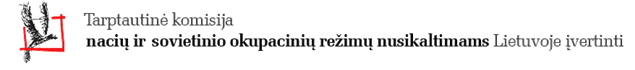 	Sausio 13 – ąją minėkime kartu visuotine pilietine iniciatyva „Atmintis gyva, nes liudija“Pilietine iniciatyva „Atmintis gyva, nes liudija“ prisimenamas 1991 metų sausis, kai vienybės ir laisvės siekio vedini  Lietuvos piliečiai pasiekė istorinę pergalę.  Tauta atsilaikė prieš sovietinių okupantų ir vietinių kolaborantų agresiją bei bandymą karine jėga įvykdyti perversmą ir apgynė atkurtos valstybės nepriklausomybę.  2022 m. pilietinė iniciatyva „Atmintis gyva, nes liudija“ Lietuvoje vyks jau penkioliktą kartą. Kasmet minėjimas įgauna naują, ypatingą prasmę, nes, pasak, žiniasklaidoje skambėjusios frazės, „laisvėje gimusios kartos Sausio įvykius pažįsta tik iš istorijos vadovėlių ir negausių dokumentinių kadrų“. Todėl labai svarbu perduoti žinią jaunajai kartai apie 1991 metų sausio įvykių prasmę mūsų valstybei. Prieš 31 metus Lietuva nebuvo NATO ir ES nare, Lietuvos teritorijoje vis dar šeimininkavo okupacinė kariuomenė, tačiau vieninga ir laisvės trokštanti tauta tomis dienomis apgynė Nepriklausomybę ir pasipriešino agresoriui. Manome, kad ir šiandien pilietiškumas ir visuotinis pasiryžimas ginti savo šalį yra kertinis potencialų agresorių atgrasantis veiksnys. Artėjantis Laisvės gynėjų dienos minėjimas yra puiki proga parodyti ne tik sau, bet ir visam pasauliui (taip pat ir potencialiems agresoriams), kad ir šiandien esame vieningi ir pasiruošę apginti iškovotą laisvę. Iniciatyvos simbolis – žvakė, kuri simbolizuoja gyvybę, šviesą, teisingumą, atmintį ir vienybę.Vieta: institucijos, organizacijos, visų Lietuvos gyventojų namai. Jeigu dirbama nuotoliniu būdu - uždekime žvakes prie langų namuose. 
Data:  2022 m. sausio 13 diena (ketvirtadienis).
Pilietinės iniciatyvos  laikas: 8.00–8.10 val. 
Pasiūlymas organizuoti iniciatyvą: Ties kiekvienu lango viduriu  pastatoma po žvakę. Žvakės turi būti kelių centimetrų aukščio, kad lango rėmas neužstotų jų liepsnos. 8.00 val. dešimčiai minučių užgesinama šviesa ir uždegamos žvakės.Pastaba. Svarbu žvakes uždegti tuo pačiu metu (8.00–8.10 val.) tam, kad žvakių liepsnelės plazdėtų visoje Lietuvoje vienu metu. Ypač efektingai tai atrodo ryte, nes dar tamsu ir žvakių liepsnelės atkreips dėmesį ir prisimins dienos svarbą.Ši pilietiškumo iniciatyva organizuojama nuo 2008 metų, tuomet minėjimus organizavo daugiau nei 100 mokyklų. Kasmet šią iniciatyvą palaikančių švietimo įstaigų ir kitų institucijų daugėja. Nuo 2010 metų iniciatyvą „Atmintis gyva, nes liudija“ aktyviai palaiko ne tik Lietuvos bendrojo ugdymo mokyklos, bet ir Lietuvos Respublikos ambasados užsienyje, valstybės institucijos: Lietuvos Respublikos Seimas, Lietuvos Respublikos Vyriausybė, Lietuvos Respublikos Prezidentūra, Krašto apsaugos ministerija, Kultūros ministerija, Švietimo ir mokslo ministerija, muziejai, bibliotekos, ligoninės, policijos komisariatai, pasienio užkardos ir daug kitų įstaigų bei organizacijų. Ketinančius prisijungti prie pilietinės iniciatyvos „Atmintis gyva, nes liudija“ prašome registruotis: https://www.komisija.lt/renginiai/kvieciame-dalyvauti-pilietineje-iniciatyvoje-atmintis-gyva-nes-liudija-2/Užpildžius registracijos formą, jūsų duomenys bendrame dalyvių sąraše internetiniame puslapyje bus matomi ne iš karto.Nuotraukų iš pilietinės iniciatyvos siųsti NEBŪTINA. Bet jeigu norite pasidalinti itin originaliomis ir geros kokybės, tuomet prašome atsiųsti 1–2 (ne daugiau) nuotraukas el. paštu: istorinekomisija@gmail.com Iškilus klausimams, išsamesnę informaciją mielai suteiksime telefonu  8 706 63818, 8 706 63804 arba el. paštu: ingrida.vilkiene@lrv.lt,  komisija@lrv.lt; Daugiau informacijos apie šią iniciatyvą ankstesniais metais: www.komisija.lt Organizatorius:Tarptautinė komisija nacių ir sovietinio okupacinių režimų nusikaltimams Lietuvoje įvertinti         Tarptautinė komisija nacių ir sovietinio okupacinių režimų nusikaltimams Lietuvoje įvertinti kviečia Lietuvos švietimo įstaigas, valstybės institucijas, organizacijas bei visus geros valios žmones paminėti prieš trisdešimt vienerius metus pasiektą pilietinę pergalę prieš agresorių ir prisijungti prie pilietinės iniciatyvos „Atmintis gyva, nes liudija“.        Kviečiame visoje Lietuvoje, visus kartu, 2022 metų sausio 13 d. 8.00 valandą dešimčiai minučių languose uždegti vienybės, atminimo ir pergalės žvakutes. 